令和３年度天草市立新和小学校だより　　　Ｒ３.４.２０　№１　 文責：校長 左村 良一４月８日（木）に新学期がスタートしました。１つ学年が上がって、希望に満ちあふれた子ども達の表情を見て、「新和小の子ども達のために頑張るぞ。」という気持ちを新たにしました。保護者の皆様、地域の皆様、令和３年度もよろしくお願いいたします。さて、本年度の学校経営について説明をします。昨年度も申し上げましたが、教育目標にある「生き生き学びなかよく伸びる｣は、校歌の一節の言葉です。「生き生き学ぶ」は自ら主体的に学ぶことであり、「なかよく伸びる」は互いに助け合いながら、教え合い、学び合う姿を描いています。重点的に育成を目指す資質・能力も昨年度同様ですが、新和中学校とある程度揃え、９年間を見据えた教育活動を推進していきます。重点的に育成を目指す資質・能力に関して、本年度の重点事項を次のように設定しました。　　　　　　　　　　　　　　　　　　　　　　「凡事徹底」では、あいさつの推進と「新和っ子ならできる５つのABC」の徹底を中心に取り組んでいきます。５つのABCは昨年度から取り組み、子ども達に随分浸透してきました。本年度も学校経営の基盤に据え、子ども達にしっかりとした根（心）を育てていきます。「協働する力」に関しては、「他者を思いやること」と「地域とつながること」を重点事項としています。思いやることに関しては、「自分がしてもらったらうれしいことをしよう」と子ども達に話しました。人との繋がりを築いていくには、やはり思いやりの心が大切であると考えます。様々な活動を通じて思いやりに溢れる学校を目指していきます。また、コロナ禍ではありますが、感染防止に気をつけながら、できる限り地域とつながる活動を実施していきたいと考えています。なお、令和３年度のグランドデザインは、学校ホームページに掲載しています。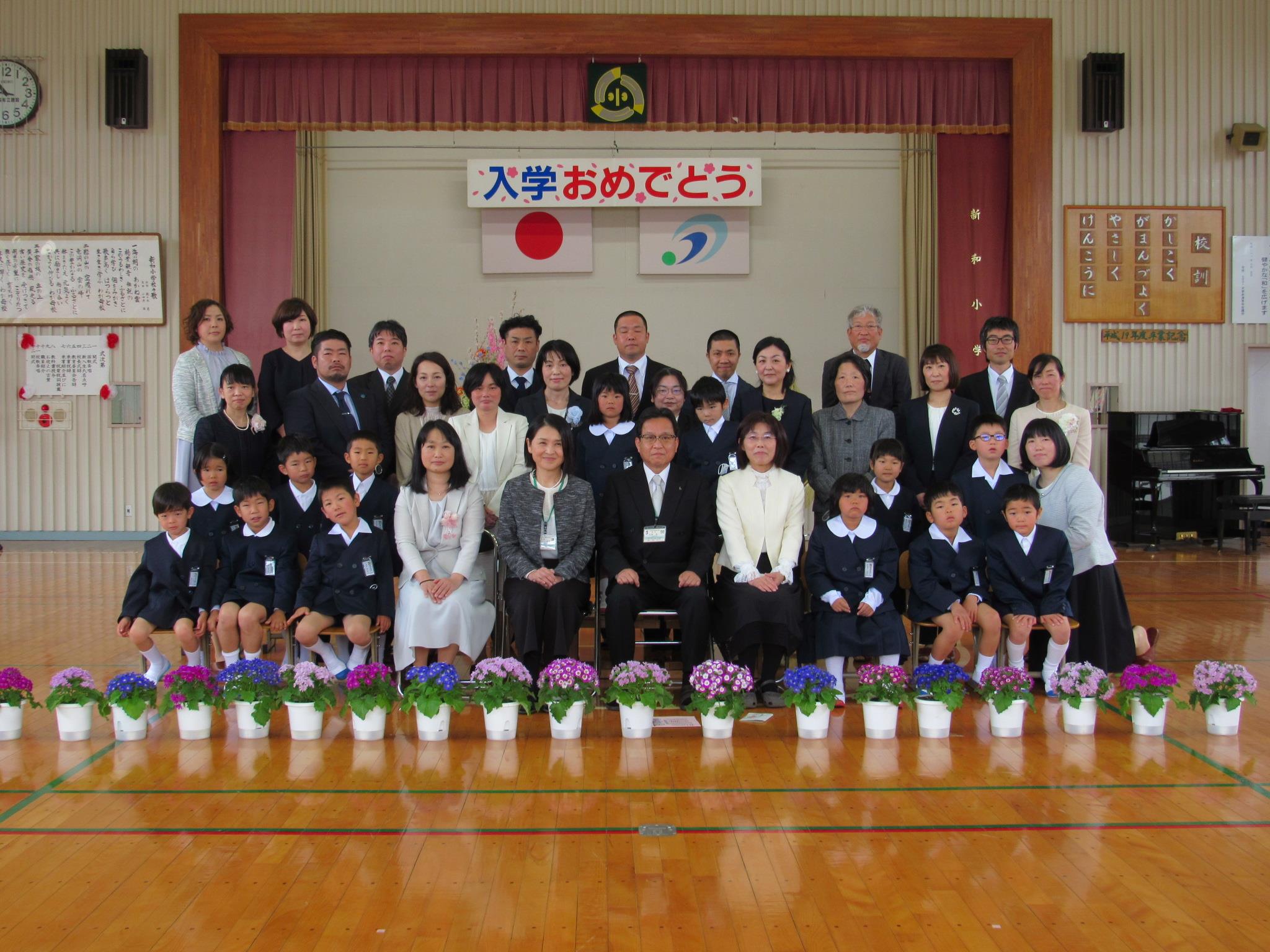 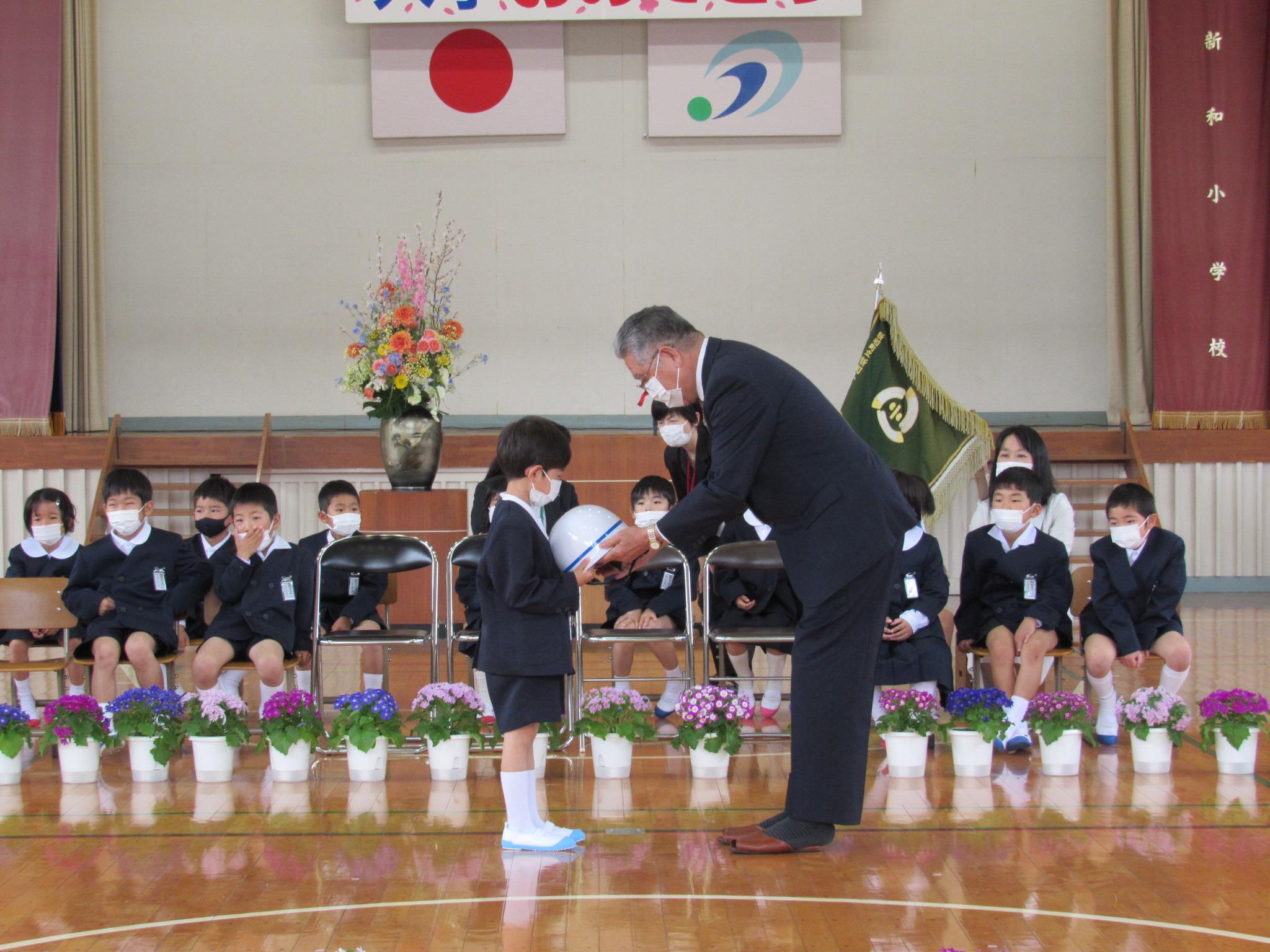 ４月１５日（木）に新１年生を迎える対面式と歓迎遠足を実施しました。対面式では１年生が元気よく自己紹介をしてくれました。目的地のくじら公園では、縦割り班対抗のゲームをし、縦割り班ごとにお弁当を食べました。その後、草滑りをしたりして、楽しい自由時間を過ごしました。また、この日は地震・津波避難訓練も実施しました。地震による津波警報が発令された際は、新和中学校を第二次避難場所としています。緊急地震速報のアナウンス後、まず、学校の正門に集合し、その後、新和中学校運動場へ避難しました。静かに素早い行動ができていました。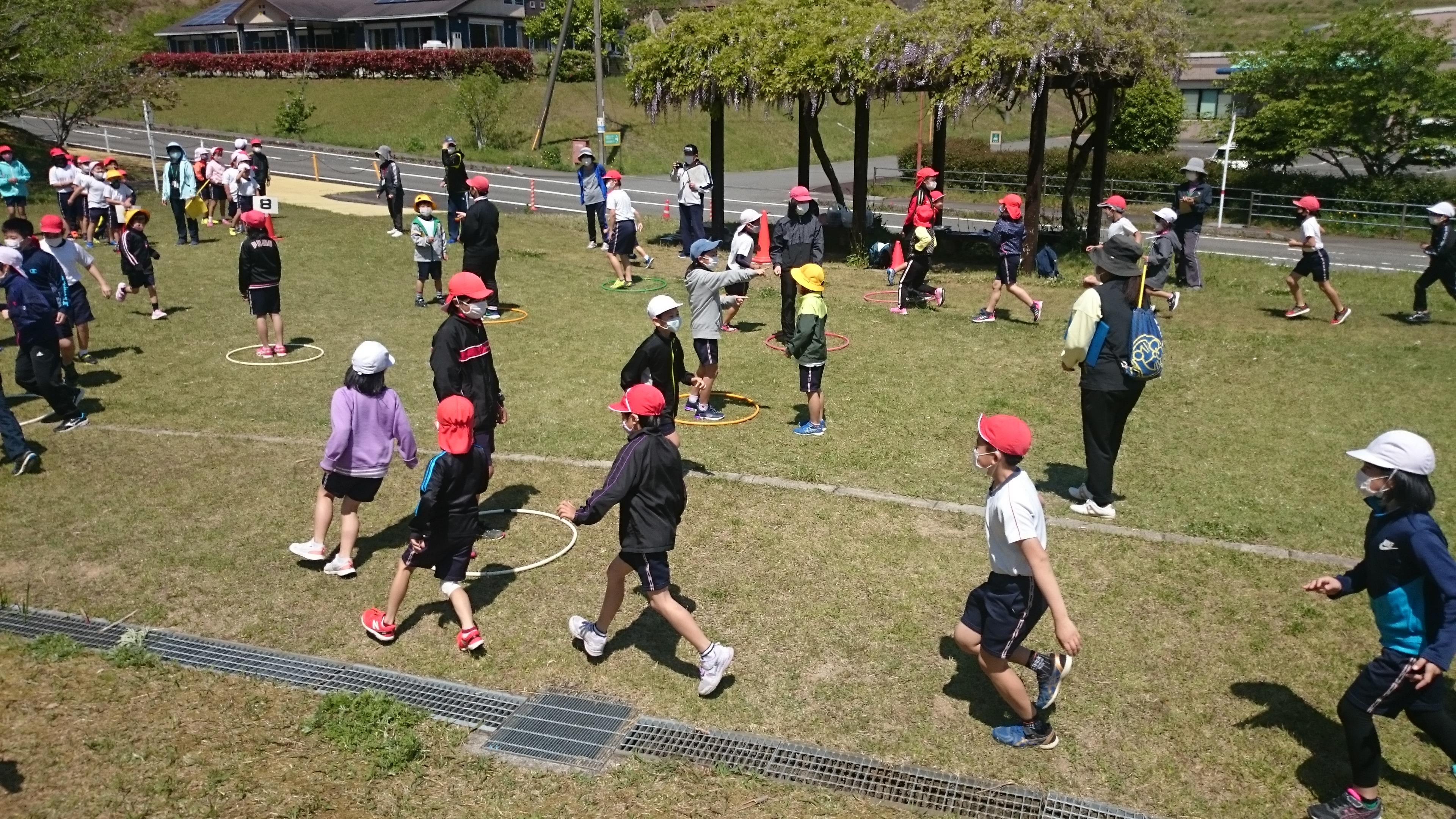 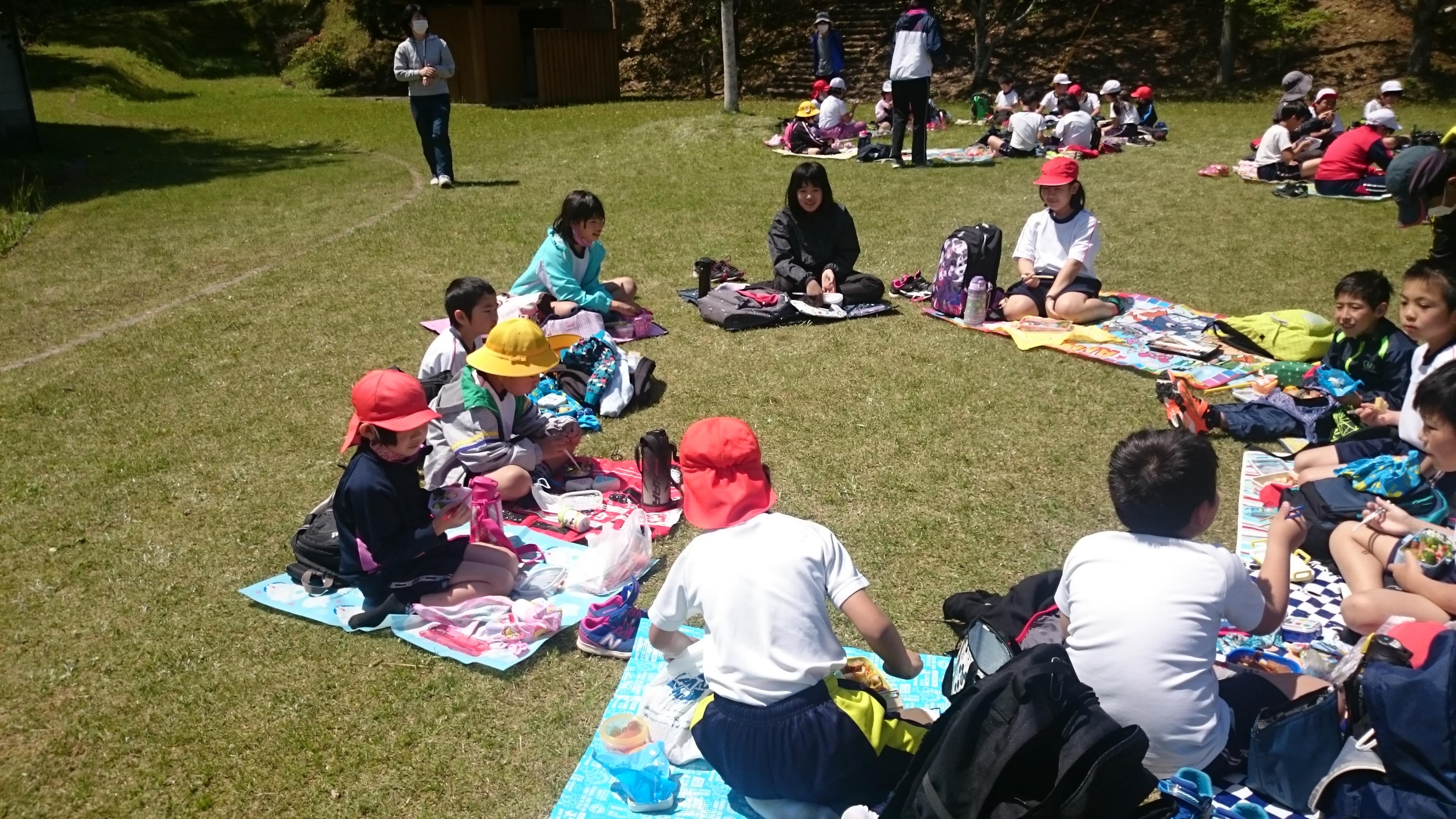 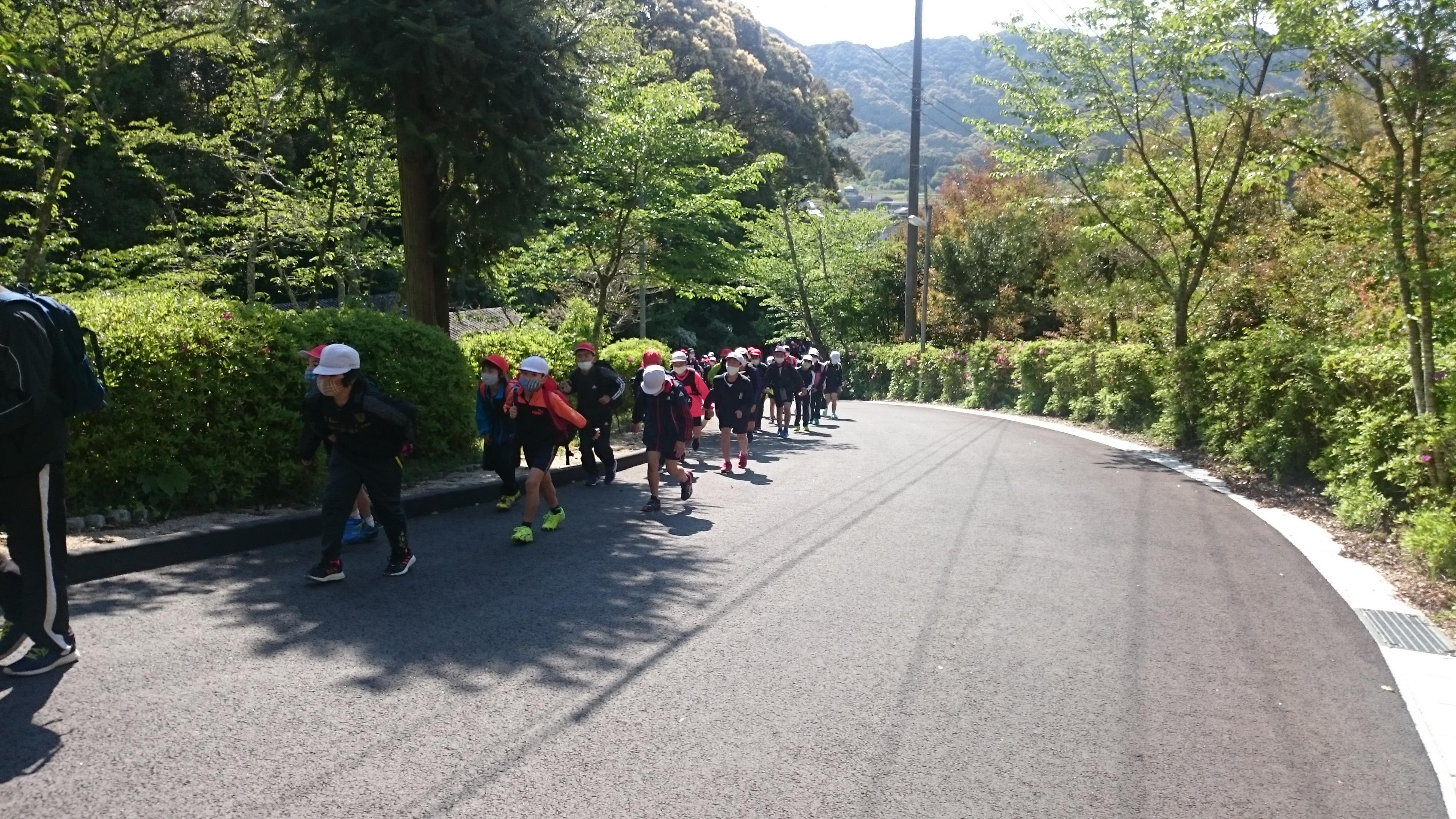 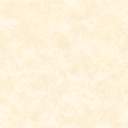 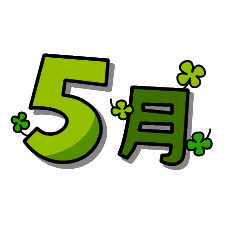 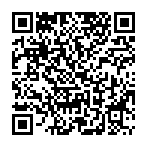 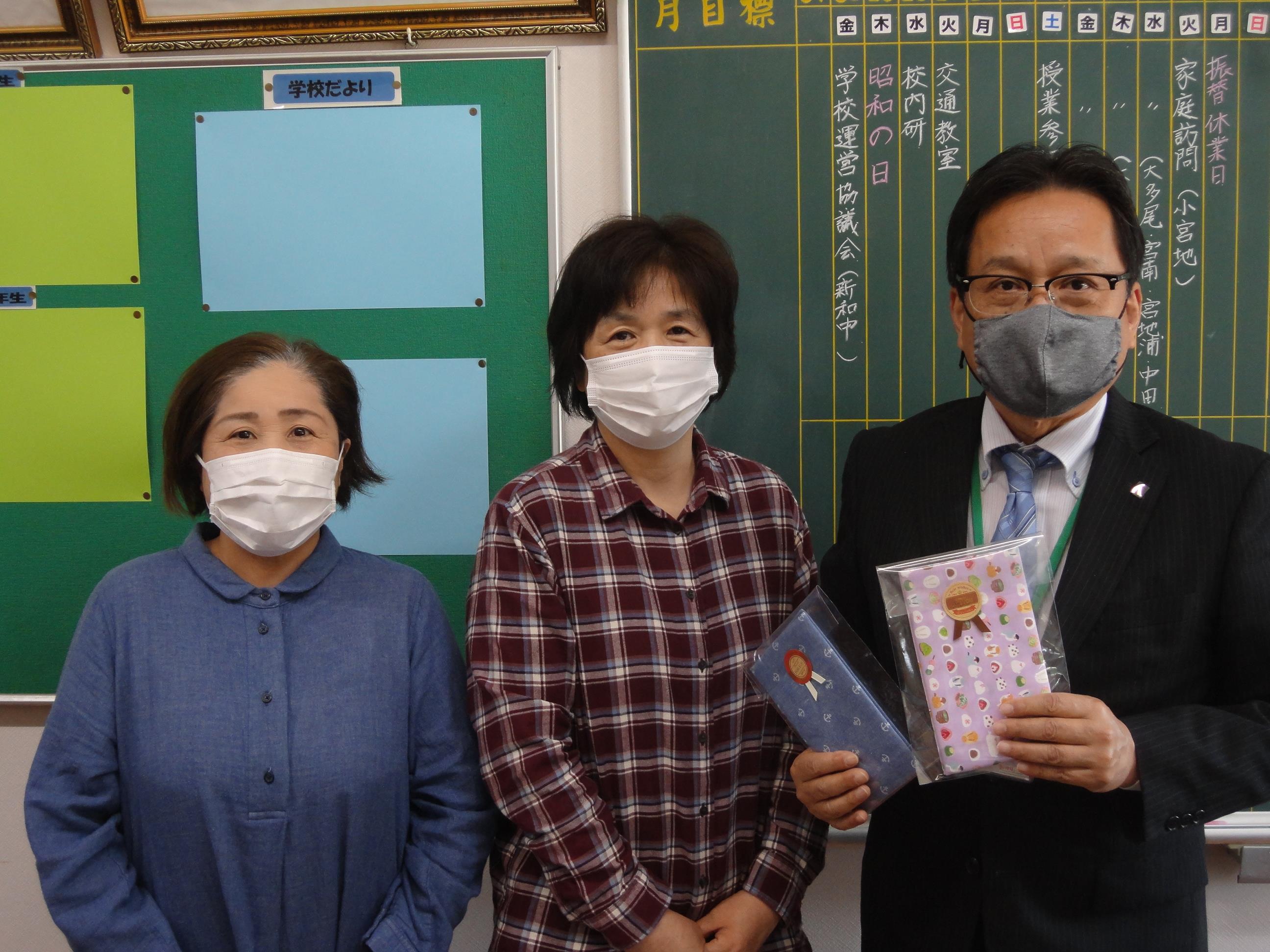 